Name:________________________________________Date:__________________An organism is a __________________ thing.Brainstorm and come up with 5 large organisms and 5 small organisms.Small							Large1. 							1. 2. 							2. 3. 							3.4.							4.5.							5. Very small organisms are called ____________________________.The word _____________ means “very small”.A single drop of water from the Mullet River may be the living space for many ____________________.Research and use the wheel diagram to list attributes of the answer to question 2.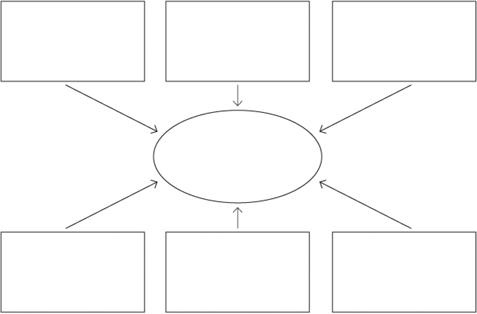 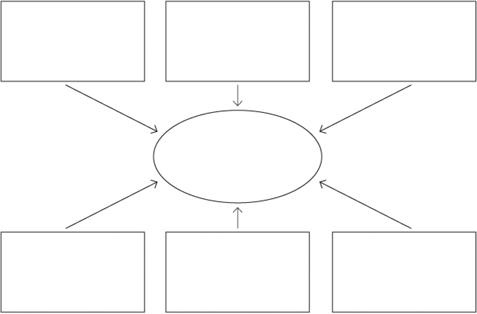 Scientists have divided all of the organisms on earth into 6 groups called kingdoms.  Research and list the 6 kingdoms below.All living things share 4 common characteristics. They are easily remembered by the acronym OGRE.  Identify each characteristic below.OGREWhat is binary fission?What 3 things do all living things need?What is a virus?  Is it a living thing? Why or why not?Your favorite animal is a _____________________?  Research your animal and give examples of how it is organized, grows, responds to its’ environment, and reproduces.